UPITNIK ZA ANALIZU POREZA 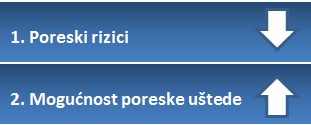 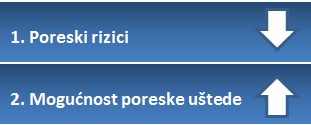 Odgovori na pitanja u ovom upitniku predstavljaju smernice za identifikaciju (1) ključnih poreskih rizika i   (2) mogućnosti  za poreske uštede.  Nakon dostavjanja popunjenog upitnka, mi ćemo Vam dostaviti ponudu usluge poreske analize kako bi se postigli maksimalni efekti. Pitanja:Porez na dobitNavedite zemlje iz kojih potiču dobavljači kojima se plaćaju usluge, i navedite vrste tih usluga.Da li posedujete odgovarajuću dokumentaciju za takve rashode (ugovor, time sheet-ove, e-mail prepisku i pisane izveštaje o strane pružaoca usluge i slično)? DA  NEDa li imate transakcije sa „poreskim rajevima“? DA  NEDa li vaša povezana lica kojima dajete pozajmice imaju utanjenu kapitalizaciju? DA  NEDa li imate troškove koji se mogu smatrati nedokumentovanim? DA  NEDa li imate troškove za koje se ne može sa sigurnošću tvrditi da su nastali u svrhu obavljanja poslovne delatnosti? DA NEDa li ste u toku poslovne godine izvršili otpis ili ispravku potraživanja, zaliha ili ostale imovine? DA  NEDa li imate kupce koji duguju više od 60 dana u odnosu na valutu plaćanja i koji je to ukupan iznos?Da li ste na pravi način dokumentovali troškove reprezentacije (na kog komintenta se odnosi, da li postoje intrene procedure, odgovarajući potpisi na računima) ? DA  NEDa li plaćate dividende, kamate, autorska prava i troškove zakupa stranim liciima i da li ste u ovom smislu izvršili poreksu optimizaciju koristeći prava iz ugovora o izbegavanju dvostrukog oporezivanja? DA  NEDa li imate kaptialne dobitke/gubitke? DA  NEDa li ste snosili trošak po osnvou ugovorenih kazni i penala? DA  NEDa li ste davalac poklona i priloga ili donacija? DA  NEPorez na dohodak građanaDa li imate izdatke prema nerezidentnim fizičkim licima, i da li ste obračunali odgovarajuće poreze i doprinose, vodeći se pri tom ugovorima o izbegavanju dvostrukog oporezivanja i socijalnim sporazumima? DA  NEDa li zaposlenima pružate benefite poptut privatnog osiguranja, tim bilding-a, rekreacije, medicinskih usluga, edukacije, automobile koji zaposleni koriste u privante svrhe i slično? DA  NEDa li koristite mogućnosti ugovora o izbegavanju dvosrugkog oporezivanja i socijalnih sporazuma? DA  NEDa li posedujete mobilne telefone /brojeve, automobile, opremu čiji su korisnici lica koja nisu zaposlena kod vas u firmi? DA  NEDa li koristite poreske olakšice prilikom zapošljavanja novih radnika? DA  NEDa li svoje zaposlene šaljete na rad u inostranstvo? DA   NEPorez na dodatu vrednostDa li najnovije izmene zakona o PDV tangiraju vaše poslovanje? DA   NEDa li angažujete eksterne pružaoce usluga za ishranu i prevoz zaposlenih? DA   NEDa li ste imali ulaganja u tuđa osnovna sredstva? DA   NEDa li radite interni obračun PDV-a za usluge kod kojih se mestom prometa smatra sedište primaoca? DA  NENa koji način popunjavate PDV prijavu kada radite interni obračun i kada pružate usluge u inostranstvu?Da li koristite pravo na odbitak prethodnog PDV-a u mesecu prometa usluga za koje je račun izdat u narednom mesecu? DA   NE OstaloDa li imate rezvervisanja za bonuse zaposlenima, otrpemnine, sudske sporove, popravke u garantnom roku? DA  NEDa li imate pravilnike o popisu i računovodstvu i u skladu sa kojim standardima sastavljate finansijske izveštaje? Da li imate pravilnike o radu, sistematizaciji radnih mesta i uzbunjivanju? DA   NEDa li su ugovori o radu usklađeni sa novim zakonom o radu? DA   NEPORESKI OBVEZNIK :DATUM: 